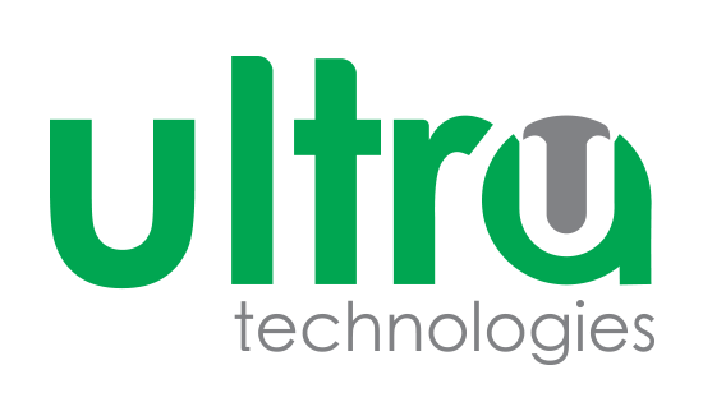 “TƏHSİL İDARƏETMƏ SİSTEMİ” TƏLƏBƏ KABİNETİÜZRƏ İSTİFADƏÇİ TƏLİMATI	Bakı – 20171. GİRİŞ	32. DAXİL OL	53. XƏBƏRLƏR	64. DƏRS CƏDVƏLİ	75. QİYMƏTLƏNDİRMƏ	86. QAYDALAR	97. FƏRDİ TƏDRİS PLANI	108. FAYLLAR	119. ŞİFRƏNİ DƏYİŞ	13GİRİŞ“Təhsil İdarəetmə Sistemi”nin Tələbələr üçün hazırlanmış Şəxsi kabinetdə tələbənin dərs cədvəli, fərdi tədris planı, universitet daxilində olan qayda, bildiriş və xəbərlər, qiymətlər, akademik transkript və özünün yüklədiyi fayllar saxlanılır. Burada məktəb inzibatçıları tərəfindən sistemə əlavə olunan məlumatlar yalnız baxış üçündür. Şəxsi kabinet bir neçə moduldan ibarətdir:XəbərlərDərs cədvəliQiymətləndirməQaydalarFərdi tədris planıFaylBildirişlərŞəxsi kabinet bir neçə hissədən ibarətdir:Menyu paneli  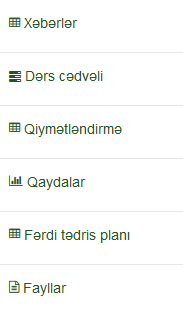 Məlumat pəncərəsi. Burada seçilmiş qeyd haqqında məlumat göstərilir. 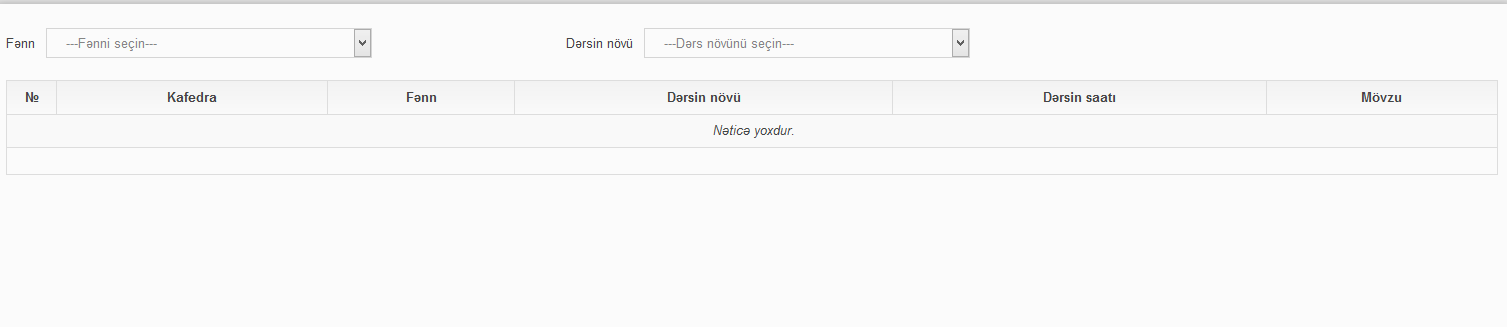 Məlumat paneli 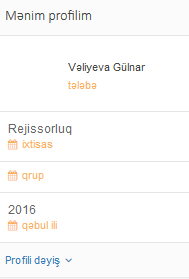 DAXİL OL“Təhsil İdarəetmə Sistemi”nin  Tələbə Şəxsi kabinetinə daxil olmaq üçün brauzerdə http://  ünvanı daxil etmək lazımdır. Açılmış pəncərədə istifadəçi müəssisə tərəfindən ona verilmiş xüsusi istifadəçi adı və şifrəsini daxil etməlidir.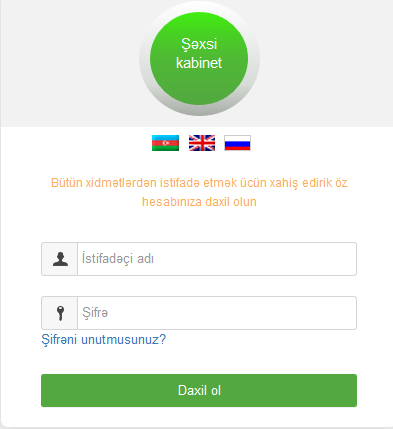 Şəkil 1. Sistemə girişİstifadəçi sistemə daxil olmaq üçün öz istifadəçi adı və şifrəni daxil etdikdən sonra “Daxil ol” düyməsini basmalıdır.XƏBƏRLƏRTələbə sistemə daxil olan zaman ilk gördüyü bölmə “Xəbərlər” bölməsidir. Burada tələbə sistem inzibatçıları tərəfindən əlavə olunan xəbərlərə baxa bilər. 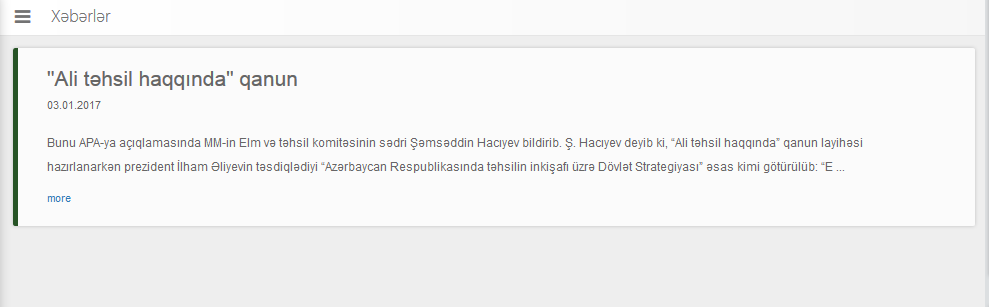 Şəkil 2. Xəbərlərİstənilən xəbərin təsviri altında olan “Ətraflı” əlaqəsinə basmaqla tələbə tam şəkildə xəbəri oxuya bilər.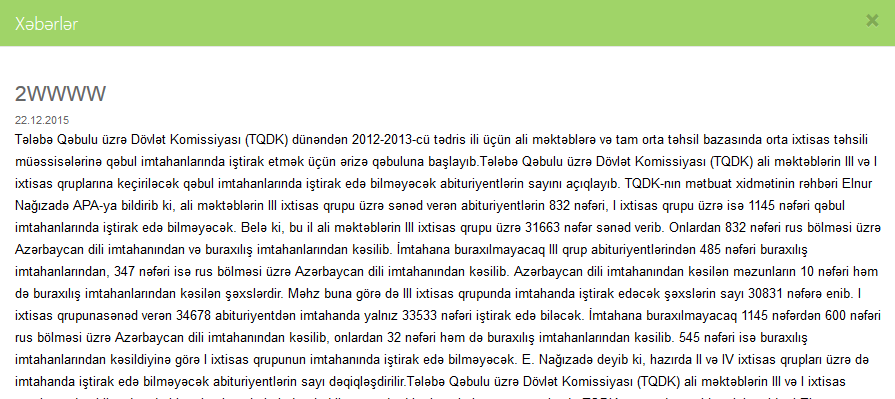 Şəkil 3. XəbərlərDƏRS CƏDVƏLİŞəxsi kabinetin “Dərs cədvəli” bölməsində tələbə öz dərs cədvəlinə baxa bilər. 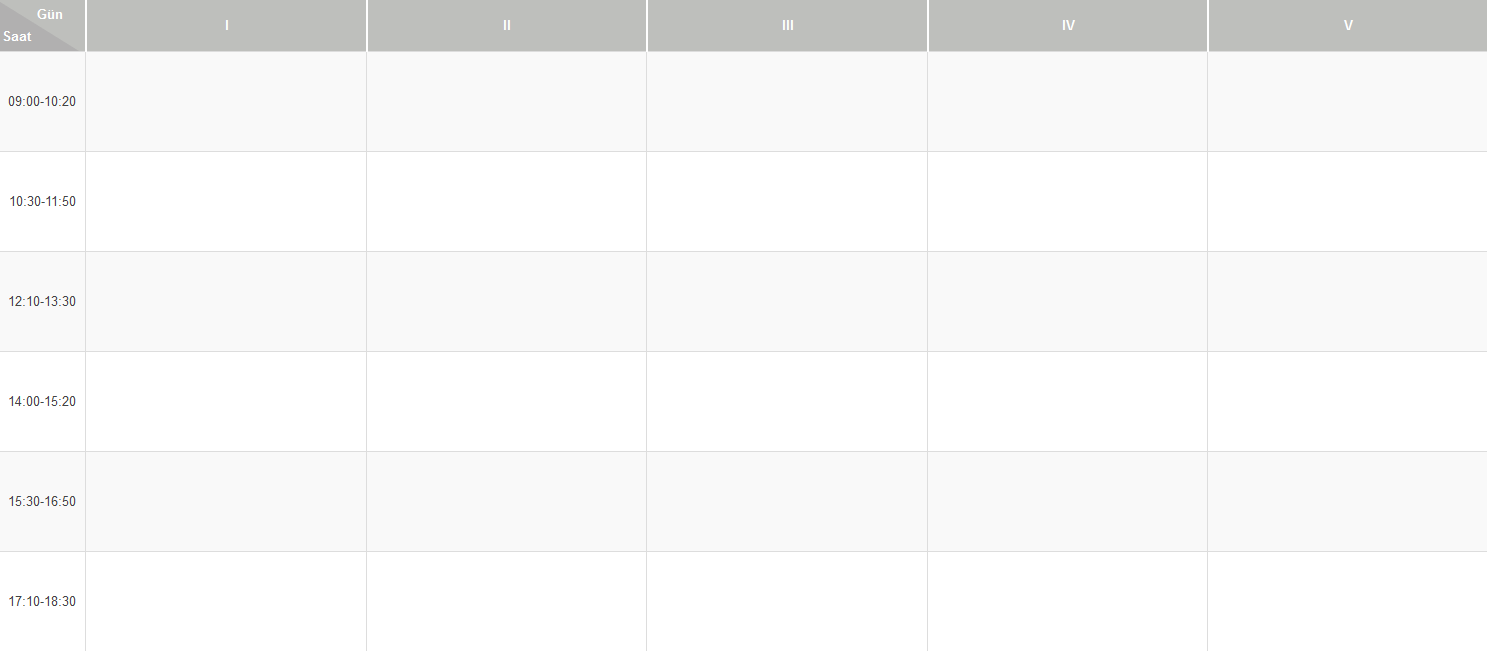 Şəkil 4. Dərs cədvəliBurada əks olunan dərs cədvəlini tələbə ixrac edə bilər. Bunun üçün dərs cədvəlinin yuxarı sağ hissəsində olan  düyməsini basmaq lazımdır.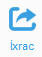 QİYMƏTLƏNDİRMƏŞəxsi kabinetin “Qiymətləndirmə” bölməsində tələbə öz qiymətlərinə və akademik transkriptə baxa bilər. 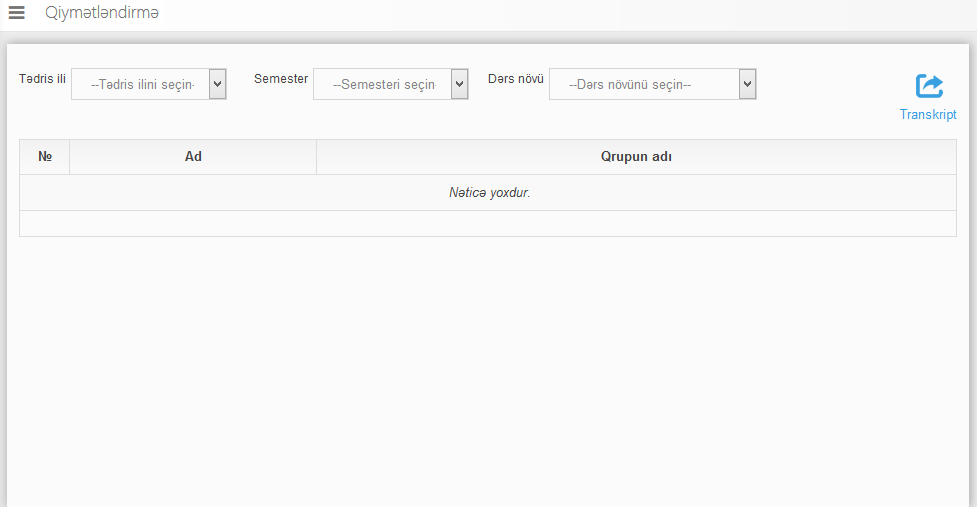 	Şəkil 5. QiymətləndirməBurada olan xüsusi süzgəclər vasitəsilə tələbə ona lazım olan məlumata baxa bilər.Tədris ili – burada tələbə istədiyi tədris ilini seçib həmin tədris ilinə aid olan qiymətlərinə baxa bilər. Yarımil – burada tələbə istədiyi yarımili seçib həmin yarımilə aid olan qiymətlərinə baxa bilər. Dərs növü – burada tələbə istədiyi dərs növünü seçib həmin dərsə aid olan qiymətlərinə baxa bilər.Bu bölmədə tələbə eyni zamanda özünün akademik transkriptini əldə edə bilər. Bunun üçün pəncərənin yuxarı sağ hissəsində olan  düyməsini basmaq lazımdır.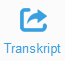 QAYDALARSistemin növbəti bölməsi “Qaydalar” bölməsidir. Burada tələbə universitet daxilində olan qaydalara baxa bilər. 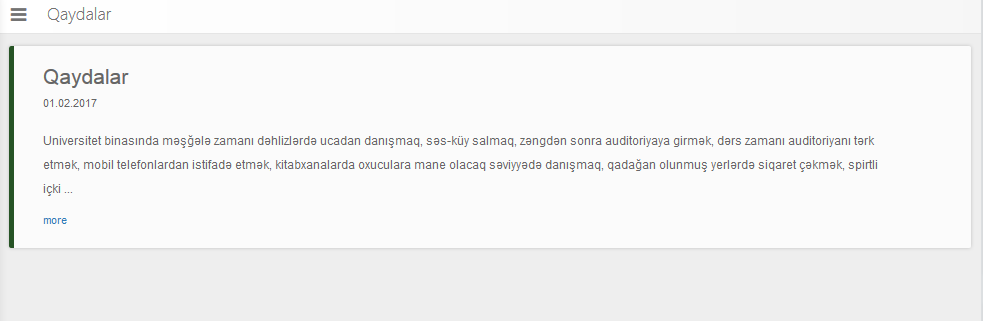 Şəkil 6. Qaydalarİstənilən qaydanın təsviri altında olan “Ətraflı” əlaqəsinə basmaqla tələbə tam şəkildə qaydanı oxuya bilər.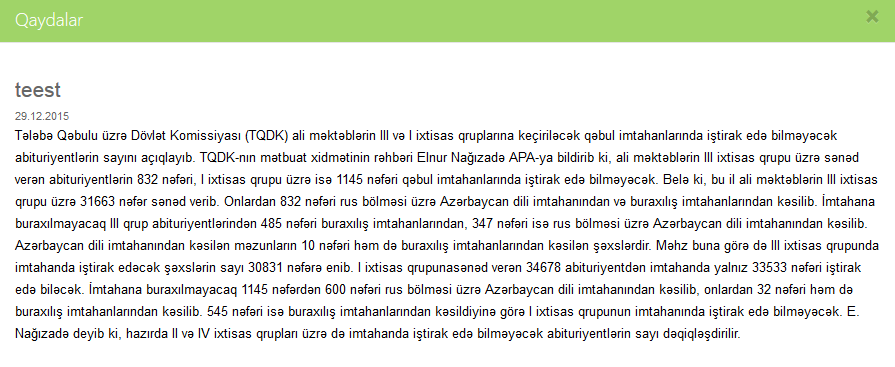 Şəkil 7. QaydalarFƏRDİ TƏDRİS PLANIŞəxsi kabinetin “Fərdi tədris planı” bölməsində tələbə öz fərdi tədris planına baxa bilər. 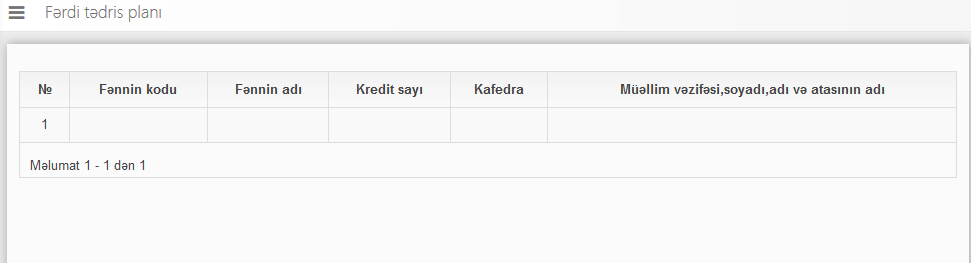 Şəkil 8. Fərdi tədris planı FAYLLARŞəxsi kabinetin  “Fayllar” bölməsində tələbə istənilən fayllarını yükləyib burada saxlaya bilər. 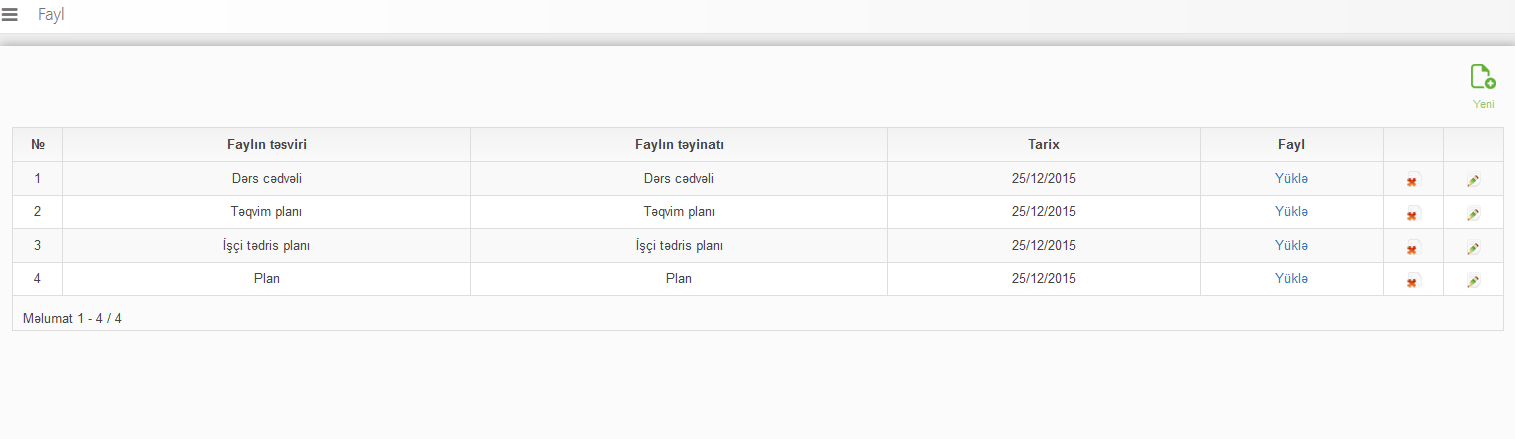 Şəkil 9. FaylBu bölməyə fayl əlavə etmək üçün müəllim səhifənin yuxarı sağ hissəsində olan  düyməsini basmalıdır. 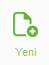 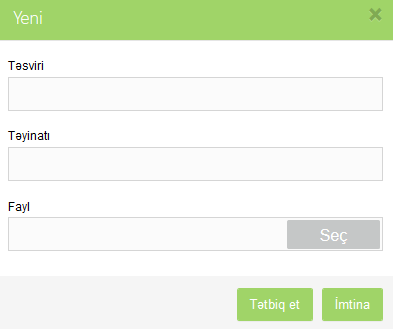 Şəkil 10. Yeni faylın əlavə edilməsiTəsviri – burada yüklənən faylın təsviri əl ilə daxil edilir.Təyinatı – burada yüklənən faylın təsviri əl ilə daxil edilir.Fayl – burada lazım olan fayl yükləniri.Məlumatı yadda saxlamaq üçün pəncərənin sonunda olan  düyməsini basmaq lazımdır.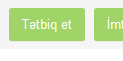 Yüklənən faylı redaktə etmək üçün müəllim cədvəldən lazım olan faylı seçib qarşısında olan düyməsini basmaq lazımdır.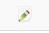 Yüklənən faylı redaktə etmək üçün müəllim cədvəldən lazım olan faylı seçib qarşısında olan  düyməsini basmaq lazımdır.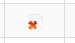 ŞİFRƏNİ DƏYİŞTələbə Şəxsi kabinetə daxil olmaq üçün ona verilmiş şifrəni istənilən zaman dəyişə bilər. Bunun üçün məlumat pəncərəsində olan “Profili dəyiş” üzərinə basmaq lazımdır. 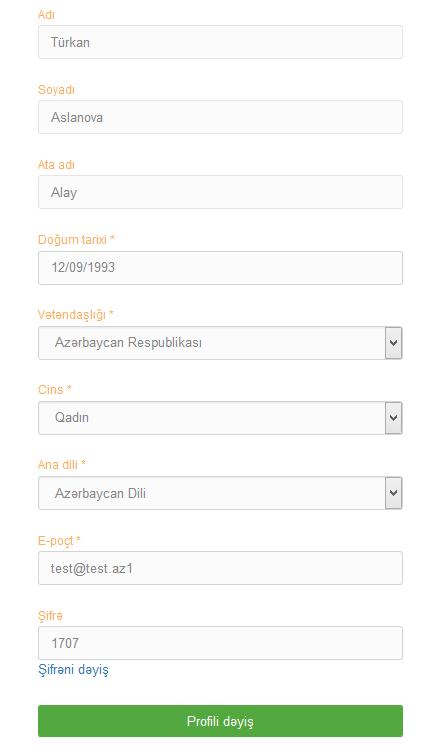 Şəkil 11. Profili dəyiş“Şifrə” sahəsində tələbə əl ilə istənilən şifrəni daxil edə bilər. “Şifrəni dəyiş” üzərinə basaraq tələbə şifrəni avtomatik şəkildə generasiya edə bilər.Bundan əlavə E-poçt sahəsində tələbə bildirişləri almaq üçün elektron poçt ünvanını dəyişə bilər.Daxil edilmiş məlumatı yadda saxlamaq üçün sonda olan  düyməsini basmaq lazımdır.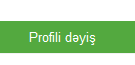 